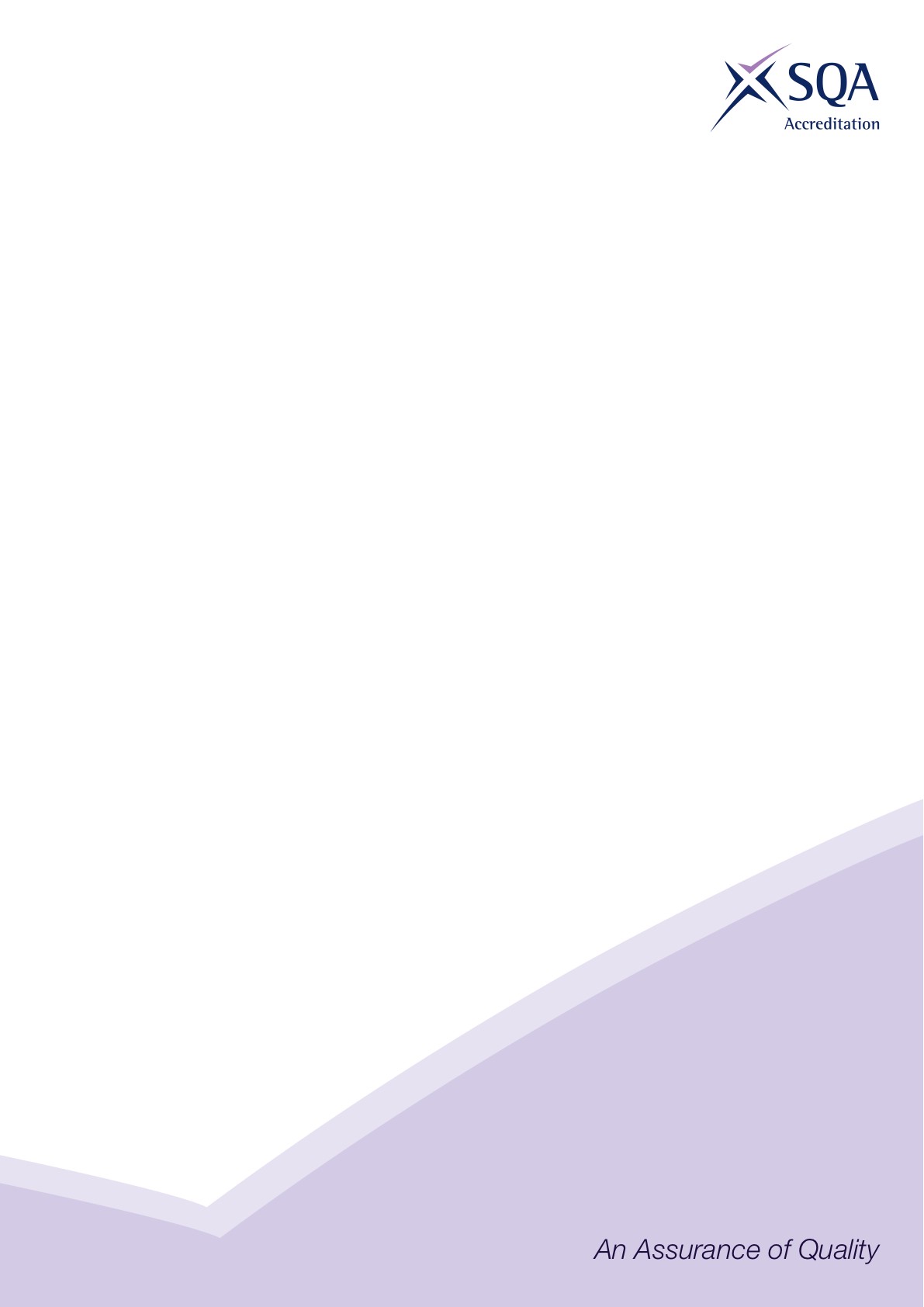 IntroductionCore Skills signposting indicates if there are opportunities within units to develop Core Skills in the workplace to a specified SCQF level. The signposting document should also acknowledge where there are no opportunities to develop Core Skills. This signposting can be used by providers and assessors to plan the development and assessment of Core Skills.The five Core Skills are:  Communication  Information and Communication Technology  Numeracy  Problem Solving  Working with Others *SSO may insert additional introductory text to contextualise the core skills signposting to their sector*Core Skills SignpostingFooter – all numbers refer to SCQF level – any blanks indicate no opportunityCore Skills SignpostingRetail SectorQualification Titles:SVQ Retail Skills at SCQF Level 4SVQ Retail Skills at SCQF Level 5SVQ Retail (Management) at SCQF Level 6SVQ Retail (Sales Professional) at SCQF Level 6SVQ Retail (Visual Merchandising) at SCQF Level 6Developed by People 1stApproved by ACG - 7 March 2018Version 1Retail SkillsRetail SkillsRetail SkillsRetail SkillsRetail SkillsRetail SkillsRetail SkillsURNUnit titleCommunicationICTNumeracyProblem SolvingWorking with OthersCFACSA4Give customers a positive impression of yourself and your organisation433CFACSB10Organise the delivery of reliable customer service43355CFACSB11Improve the customer relationship54465CFACSD2Support customer service improvements555CFACSD8Work with others to improve customer service566CFACSD11Lead a team to improve customer service546IMPCB101Select weigh and measure ingredients in bakery operations443IMPCB105Divide, mould and shape fermented dough in bakery operations333PPL.B101Move goods and materials manually in a retail organisation334PPL.B102Check stock levels in a retail organisation33PPL.B103Replenish stock on the sales floor in a retail organisation333PPL.B105Sort and prepare donated goods in a retail-charity organisation for selling or recycling3PPL.B201Prepare to receive deliveries in a retail organisation4333PPL.B202Receive deliveries and check storage arrangements of goods in a retail organisation43333PPL.B204Put goods into storage in a retail organisation33PPL.B205Check the level of goods on sale in a retail organisation43433PPL.B206Replenish goods on sale in a retail organisation33443PPL.B207Check the availability of goods for customer orders4444PPL.B208Process orders for retail customers43434PPL.B209Assist retail customers who need to return goods4344PPL.B210Process refunds and returns of retail goods43334PPL.B212Prepare and assemble products for selling to retail customers433PPL.B220Bake (bake-off) products for sale in a retail organisation34PPL.B221Finish bake-off products in a retail organisation33PPL.B224Prepare greengrocery products for sale in a retail organisation3PPL.B225Display and maintain greengrocery products to attract sales in a retail organisation3PPL.B226Quality check the suitability of meat products for finishing in a retail organisation33PPL.B227Prepare to finish meat products in a retail organisationnonePPL.B228Achieve meat product yield and finish in a retail organisation33PPL.B235Maintain food safety while working with food in a retail organisation43PPL.B238Prepare to receive deliveries of fuel (for driver-controlled transfers) on a forecourt4443PPL.B239Check that driver-controlled fuel transfers have been completed333PPL.B240Receive deliveries and transfer fuel on a forecourt3343PPL.B243Organise your work to meet a dough production schedule in a retail organisation3333PPL.B245Pick goods to fulfil customer orders in a retail organisation4343PPL.B246Assist in loading customer orders for despatch in a retail organisation44PPL.B247Count stock levels and resolve problems with stock levels in a retail organisation43444PPL.B248Hand-process fish in a retail organisation3PPL.B301Organise staff to receive, check and record incoming deliveries in a retail organisation5446PPL.B302Manage staff and maintain stock records in a storage facility in a retail organisation54446PPL.B303Check the storage and care of stock in a retail organisation54446PPL.B304Organise an audit programme and put it into practice with a team in a retail organisation55456PPL.B305Investigate problems and report the findings of stock audits in a retail organisation55465PPL.B306Choose and contract with suppliers and order stock in a retail organisation5455PPL.B307Check and evaluate the performance of suppliers of stock44545PPL.B308Monitor and contribute to improving food safety in a retail organisation54456PPL.C101Package goods for customers in a retail organisation334PPL.C201Prepare display areas and materials in a retail organisation in line with display plans334PPL.C202Set up and dismantle displays in line with display plans in a retail organisation334PPL.C203Label displays of stock in a retail organisation33PPL.C204Help retail customers find products45PPL.C205Help retail customers choose products 55PPL.C206Identify opportunities to increase sales of particular products5554PPL.C207Promote particular retail products554PPL.C208Provide information and advice to meet the requirements of retail customers544PPL.C209Help retail customers resolve complaints545PPL.C213Work out the price of customers' retail purchases444PPL.C214Provide a payment service at point of sale in a retail organisation4444PPL.C215Process applications from retail customers for credit facilities434PPL.C217Process payments made to retail customer accounts44444PPL.C218Reconcile retail customers' accounts44544PPL.C220Assemble retail products at customers' premises and assist with installation and initial use54PPL.C221Explain to customers the features and benefits of a retail organisation's loyalty scheme and how the scheme works54PPL.C222Gain customer commitment to a retail organisation's loyalty scheme and assist them in completing the application44PPL.C223Check the customers' preferences and buying decisions when making retail sales54PPL.C224Provide assistance at the self-service payment point in a retail organisation4344PPL.C230Interpret design briefs for retail displays4PPL.C231Source merchandise and props to be featured in retail displays4344PPL.C232Dress in-store retail displays to guidelines4PPL.C233Dress window displays following a retail organisation's guidelinesnonePPL.C234Evaluate and improve retail displays34PPL.C235Order graphic materials to meet retail display requirements434PPL.C236Position graphic materials to support retail displays4PPL.C237Dismantle retail displaysnone5PPL.C238Store equipment, props and graphics for retail displays333PPL.C239Confirm the requirements for props and prototypes for retail displays44PPL.C240Make life-size copies of items for retail displays44PPL.C241Make scale models of items for retail displays46PPL.C242Decorate fixtures and panels for retail displays35PPL.C243Interpret retail display layout requirements from plans, elevations and drawings454PPL.C244Follow guidelines for putting retail display layouts together44PPL.C250Identify the retail customers' requirements for lingerie44PPL.C251Measure and fit retail customers for lingerie4445PPL.C252Follow procedures for retail sales of age-restricted products4344PPL.C253Demonstrate beauty products to retail customers55PPL.C254Maintain the retail customer record-card system in a retail organisation444PPL.C262Establish retail customers' requirements and provide advice regarding tiling products445PPL.C263Advise customers upon measuring and planning for the fixing of tiles555PPL.C264Advise customers upon the fixing of their own tiles5435PPL.C266Authorise and monitor the self-service dispensing of motor fuel on a forecourt334PPL.C267Maintain a display of cut flowers in a retail organisation that does not specialise in floristry44PPL.C268Help customers to choose alcoholic beverages in a retail organisation by advising on and recommending relevant products55PPL.C269Cash up one or more payment registers343PPL.C270Promote a retail organisation's own credit card to customers544PPL.C271Offer customers information on insurance products associated with a retail organisation's credit card544PPL.C272Help customers to apply for a retail organisation's credit card and associated insurance products5444PPL.C273Use the dressing room facilities to create sales opportunities4334PPL.C274Keep dressing room facilities ready for customer use3PPL.C275Promote sales of food or drink products by offering samples to customers and following relevant food safety requirements434PPL.C276Deliver products to customers' premises making the best use of time and resources4334PPL.C277Contribute to monitoring and maintaining ease of shopping in a retail sales area34PPL.C278Help customers to choose delicatessen products in a specialist retail organisation534PPL.C279Portion delicatessen products to meet individual customers' requirements in a specialised retail organisation or specialist counter within a general retail organisation344PPL.C280Demonstrate products to customers in a retail organisation54PPL.C301Organise staff to display goods for retail sale56PPL.C302Assess how effective displays are in a retail organisation55PPL.C303Keep stock available, correctly priced and maintain quality of stock in a retail organisation54444PPL.C306Identify the retail customer's credit or hire-purchase requirements5454PPL.C307Advise retail customers on the features of borrowing facilities5444PPL.C308Process credit or hire-purchase applications on behalf of retail customers53434PPL.C309Evaluate takings practices and procedures in a retail organisation54555PPL.C310Monitor practices and procedures at the payment point in a retail organisation54555PPL.C311Make and review plans for finding new retail clients54455PPL.C312Market a retail organisation's services to potential clients546PPL.C313Provide a consultative selling service to retail clients5446PPL.C314Provide an after-sales service to retail clients as a result of retail client consultations54334PPL.C315Decide on the value of items offered in part-exchange by retail customers4435PPL.C316Negotiate part-exchange sales transactions with retail customers5435PPL.C330Interpret requirements for retail displays44PPL.C331Choose and agree retail merchandise to be featured in retail displays434PPL.C332Identify and obtain graphic materials for retail displays444PPL.C333Co-ordinate how graphic materials are used in retail displays445PPL.C334Check how graphic materials are used in retail displays444PPL.C335Gather information about retail customers' responses to displays and layouts5454PPL.C336Assess and report the effect of retail displays and layouts44554PPL.C337Negotiate and agree costs for visual merchandising projects64545PPL.C338Record and monitor costs for visual merchandising projects44544PPL.C339Contribute to developing a retail organisations visual-design policy54554PPL.C340Support staff putting into practice a retail organisation's visual-design policy5445PPL.C341Develop and test solutions for retail display layouts54444PPL.C342Produce guidance for putting retail display layouts together55534PPL.C355Help customers to choose specialist products in a retail organisation5434PPL.C356Demonstrate specialist products to customers in a retail organisation54PPL.C412Monitor and improve customers' experience of a retail organisation545PPL.D002Develop effective relationships with customers within a retail organisation54545PPL.D004Monitor and resolve customer complaints within a retail organisation544PPL.E002Recruit and retain staff in a retail organisation54445PPL.E003Plan and allocate work to staff in a retail organisation4335PPL.E101Identify and report security risks in a retail organisation4333PPL.E102Identify and seek assistance when accidents and emergencies occur in a retail organisation333PPL.E103Maintain health and safety procedures in a retail organisation33PPL.E104Manually lift and handle goods and materials safely in a retail organisation333PPL.E105Work effectively as part of a team in a retail organisation4334PPL.E106Follow a training plan for your own learning to improve your skills and knowledge in a retail organisation434PPL.E107Keep work surfaces clean in a retail organisation33PPL.E108Safely remove and dispose of waste and litter in a retail organisation33PPL.E109Maintain personal hygiene in a retail organisationNonePPL.E205Help maintain security in a retail organisation333PPL.E206Deal with accidents and emergencies within the limits of your authority in a retail organisation433PPL.E207Contribute to reducing risks to health and safety in a retail organisation433PPL.E209Improve the way you learn in a retail organisation444PPL.E210Prepare newspapers and magazines for return to the merchandiser33PPL.E211Monitor and support secure use of the payment register and service area in a retail organisation33444PPL.E212Check the accuracy of records of hours worked in a retail organisation44444PPL.E301Identify and analyse opportunities for solving problems and improving retail operations55564PPL.E302Recommend, agree and contribute to implementing improvements to retail operations54445PPL.E304Monitor and maintain security in a retail organisation444PPL.E305Monitor, identify and investigate loss and wastage in a retail organisation54554PPL.E306Assess, monitor and control risks to health and safety and provide training in a retail organisation54444PPL.E307Take a safe and active role when accidents and emergencies occur in a retail organisation44PPL.E308Plan staffing levels and prepare work schedules for a retail organisation44444PPL.E309Monitor work targets to make changes in staffing levels in a retail organisation53444PPL.E314Monitor the service provided to customers by external suppliers of a retail organisation4344PPL.E315Evaluate and improve external suppliers service to customers of a retail organisation4344PPL.E335Support effective team working in a retail organisation546PPL.E336Contribute to the planning, organisation and evaluation of your own learning in a retail organisation544PPL.E337Help colleagues to learn in a retail organisation55PPL.E338Manage a team on a temporary basis in a retail organisation5356PPL.MCR01Work productively with colleagues in a multi-channel retail organisation5445PPL.MCR02Work with colleagues to encourage innovation in a multi-channel retail organisation5445PPL.MCR03Update product information on a trading website55445PPL.MCR05Provide support to individual retail customers of a trading website54444PPL.MCR06Analyse feedback from retail customers of a multi-channel retail organisation when goods are returned54544PPL.MCR07Manage a social network on a trading website5545PPL.MCR15Use in-store online facilities to achieve retail sales55445PPL.MCR16Advise and support customers in a retail organisation on the use of online retail facilities5545PPL.MCR17Motivate colleagues to promote online retail facilities to retail customers5545PPL.MCR18Maintain the confidentiality and security of online data regarding retail customers54344